Publicado en Valencia el 26/11/2021 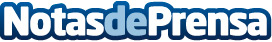 Blast Friday. La selección NERF para regalar estas NavidadesNerf inaugura la temporada de compras navideñas con significativas rebajas con el "Blast Friday". Las nerf son blasters, los lanzadores de más éxito entre los niños de 6 y 18 años, aunque también los adultos disfrutan lanzando dardos en las míticas batallas en equipo. Con un variado catálogo de blasters, Hasbro ofrece la mayor innovación, calidad y, sobre todo, seguridad. Porque en esta materia no todo vale y es muy importante ofrecer una diversión seguraDatos de contacto:Hub media Machancoses963632205Nota de prensa publicada en: https://www.notasdeprensa.es/blast-friday-la-seleccion-nerf-para-regalar Categorias: Nacional Entretenimiento Consumo Ocio para niños http://www.notasdeprensa.es